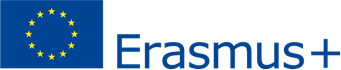 NATIONAL AND KAPODISTRIAN UNIVERSITY OF ATHENSSTAFF MOBILITY FOR TRAININGCERTIFICATE OF ATTENDANCEAcademic Year 2019-2020Please complete and return this form after the visit to: European and International Relations Department /National and Kapodistrian University of Athens / e-mail erasmus@uoa.grName of the Staff Member:Function:SENDING INSTITUTION:ERASMUS code:NATIONAL AND KAPODISTRIAN UNIVERSITY OF ATHENSG ATHINE01RECEIVING INSTITUTION/ORGANIZATION:Department /Faculty:Contact Person:Type of training:ID Erasmus code (if applicable):Subject area code:           Job shadowing                 Staff training weekNumber of Training days (min. 2 days): _________First date of Training:  _____/_____/_____ Last date of Training:  _____/_____/_____ Training Language:  _________________________Number of training hours: _________ (8 hours min.)Activities carried out:Outcomes:NameSignatureDateStampThe Receiving Institution:Name of the responsible person